RT. HON PRITI PATEL MPMember of Parliament for Witham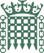 House of Commons | London | SW1A 0AASUBJECT ACCESS REQUEST FORMPlease complete this form. Fields marked with a star are compulsory.PLEASE COMPLETE IN BLOCK CAPITALSTitle *Mr ☐ Mrs ☐ Miss ☐ Ms ☐ Other: ☐ (Please state)Surname *Other surname(s) used(if applicable)First Name(s) *Current Address *Previous addresses(if applicable)Telephone Number *Home:Mobile: Work: Home:Mobile: Work: Home:Mobile: Work: Home:Mobile: Work: Home:Mobile: Work: Email Address* Previous email addresses used (if applicable)Date of Birth *(DD/MM/YYYY)Details of identification Provided *Details of data requestedDetails of data processing requestedAny other requests 